РЕГИОНАЛЬНАЯ ОЛИМПИАДА ШКОЛЬНИКОВ ПО ОБЩЕСТВОЗНАНИЮ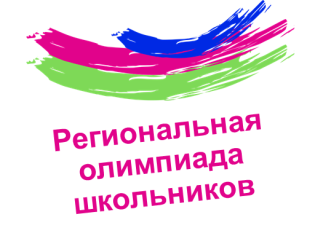 Фамилия ИмяОтчествоРаботу необходимо отправить на почту cro.reg.olimp@mail.ruМаксимальное количество баллов за все выполненные задания – 100.Желаем удачи!Образовательная организацияМуниципальное образованиеРабота содержитЗАДАНИЕ 1. (10 баллов)ЗАДАНИЕ 1. (10 баллов)ЗАДАНИЕ 1. (10 баллов)ЗАДАНИЕ 1. (10 баллов)ЗАДАНИЕ 1. (10 баллов)ЗАДАНИЕ 1. (10 баллов)ЗАДАНИЕ 1. (10 баллов)ЗАДАНИЕ 1. (10 баллов)ЗАДАНИЕ 1. (10 баллов)ЗАДАНИЕ 1. (10 баллов)1.2.3.4.5.6.7.8.9.10.ЗАДАНИЕ 2. (10 баллов)ЗАДАНИЕ 2. (10 баллов)ЗАДАНИЕ 2. (10 баллов)ЗАДАНИЕ 2. (10 баллов)ЗАДАНИЕ 2. (10 баллов)ЗАДАНИЕ 2. (10 баллов)ЗАДАНИЕ 2. (10 баллов)ЗАДАНИЕ 2. (10 баллов)ЗАДАНИЕ 2. (10 баллов)ЗАДАНИЕ 2. (10 баллов)2.1. (4 балла)2.1. (4 балла)2.1. (4 балла)2.1. (4 балла)2.1. (4 балла)2.1. (4 балла)2.1. (4 балла)2.1. (4 балла)2.1. (4 балла)2.1. (4 балла)2.1.1.2.1.2.2.2. (6 баллов)2.2. (6 баллов)2.2. (6 баллов)2.2. (6 баллов)2.2. (6 баллов)2.2. (6 баллов)2.2. (6 баллов)2.2. (6 баллов)2.2. (6 баллов)2.2. (6 баллов)2.2.1.2.2.2.ЗАДАНИЕ 3. (8 баллов)ЗАДАНИЕ 3. (8 баллов)ЗАДАНИЕ 3. (8 баллов)ЗАДАНИЕ 3. (8 баллов)ЗАДАНИЕ 3. (8 баллов)ЗАДАНИЕ 3. (8 баллов)ЗАДАНИЕ 3. (8 баллов)ЗАДАНИЕ 3. (8 баллов)ЗАДАНИЕ 3. (8 баллов)ЗАДАНИЕ 3. (8 баллов)ЗАДАНИЕ 4. (8 баллов)ЗАДАНИЕ 4. (8 баллов)ЗАДАНИЕ 4. (8 баллов)ЗАДАНИЕ 4. (8 баллов)ЗАДАНИЕ 4. (8 баллов)ЗАДАНИЕ 4. (8 баллов)ЗАДАНИЕ 4. (8 баллов)ЗАДАНИЕ 4. (8 баллов)ЗАДАНИЕ 4. (8 баллов)ЗАДАНИЕ 4. (8 баллов)ЗАДАНИЕ 5. (8 баллов)ЗАДАНИЕ 5. (8 баллов)ЗАДАНИЕ 5. (8 баллов)ЗАДАНИЕ 5. (8 баллов)ЗАДАНИЕ 5. (8 баллов)ЗАДАНИЕ 5. (8 баллов)ЗАДАНИЕ 5. (8 баллов)ЗАДАНИЕ 5. (8 баллов)ЗАДАНИЕ 5. (8 баллов)ЗАДАНИЕ 5. (8 баллов)ЗАДАНИЕ 6. (8 баллов)ЗАДАНИЕ 6. (8 баллов)ЗАДАНИЕ 6. (8 баллов)ЗАДАНИЕ 6. (8 баллов)ЗАДАНИЕ 6. (8 баллов)ЗАДАНИЕ 6. (8 баллов)ЗАДАНИЕ 6. (8 баллов)ЗАДАНИЕ 6. (8 баллов)ЗАДАНИЕ 6. (8 баллов)ЗАДАНИЕ 6. (8 баллов)Понятие: _________________________________________________________________________________________________________________________Виды и примеры:_______________________ - ________________________________________
________________________________________________________________________________________ - ________________________________________
________________________________________________________________________________________ - ________________________________________
________________________________________________________________________________________ - ________________________________________
________________________________________________________________________________________ - _________________________________________________________________________________________________________Понятие: _________________________________________________________________________________________________________________________Виды и примеры:_______________________ - ________________________________________
________________________________________________________________________________________ - ________________________________________
________________________________________________________________________________________ - ________________________________________
________________________________________________________________________________________ - ________________________________________
________________________________________________________________________________________ - _________________________________________________________________________________________________________Понятие: _________________________________________________________________________________________________________________________Виды и примеры:_______________________ - ________________________________________
________________________________________________________________________________________ - ________________________________________
________________________________________________________________________________________ - ________________________________________
________________________________________________________________________________________ - ________________________________________
________________________________________________________________________________________ - _________________________________________________________________________________________________________Понятие: _________________________________________________________________________________________________________________________Виды и примеры:_______________________ - ________________________________________
________________________________________________________________________________________ - ________________________________________
________________________________________________________________________________________ - ________________________________________
________________________________________________________________________________________ - ________________________________________
________________________________________________________________________________________ - _________________________________________________________________________________________________________Понятие: _________________________________________________________________________________________________________________________Виды и примеры:_______________________ - ________________________________________
________________________________________________________________________________________ - ________________________________________
________________________________________________________________________________________ - ________________________________________
________________________________________________________________________________________ - ________________________________________
________________________________________________________________________________________ - _________________________________________________________________________________________________________Понятие: _________________________________________________________________________________________________________________________Виды и примеры:_______________________ - ________________________________________
________________________________________________________________________________________ - ________________________________________
________________________________________________________________________________________ - ________________________________________
________________________________________________________________________________________ - ________________________________________
________________________________________________________________________________________ - _________________________________________________________________________________________________________Понятие: _________________________________________________________________________________________________________________________Виды и примеры:_______________________ - ________________________________________
________________________________________________________________________________________ - ________________________________________
________________________________________________________________________________________ - ________________________________________
________________________________________________________________________________________ - ________________________________________
________________________________________________________________________________________ - _________________________________________________________________________________________________________Понятие: _________________________________________________________________________________________________________________________Виды и примеры:_______________________ - ________________________________________
________________________________________________________________________________________ - ________________________________________
________________________________________________________________________________________ - ________________________________________
________________________________________________________________________________________ - ________________________________________
________________________________________________________________________________________ - _________________________________________________________________________________________________________Понятие: _________________________________________________________________________________________________________________________Виды и примеры:_______________________ - ________________________________________
________________________________________________________________________________________ - ________________________________________
________________________________________________________________________________________ - ________________________________________
________________________________________________________________________________________ - ________________________________________
________________________________________________________________________________________ - _________________________________________________________________________________________________________Понятие: _________________________________________________________________________________________________________________________Виды и примеры:_______________________ - ________________________________________
________________________________________________________________________________________ - ________________________________________
________________________________________________________________________________________ - ________________________________________
________________________________________________________________________________________ - ________________________________________
________________________________________________________________________________________ - _________________________________________________________________________________________________________ЗАДАНИЕ 7. (12 баллов)ЗАДАНИЕ 7. (12 баллов)ЗАДАНИЕ 7. (12 баллов)ЗАДАНИЕ 7. (12 баллов)ЗАДАНИЕ 7. (12 баллов)Тема:Тема:Тема:Тема:Тема:Группа А:Группа Б:Группа В:Группа Г:Группа Д:1…ЗАДАНИЕ 8. (12 баллов)ЗАДАНИЕ 8. (12 баллов)8.1.8.2.8.3.ЗАДАНИЕ 9. (24 балла)ЗАДАНИЕ 9. (24 балла)